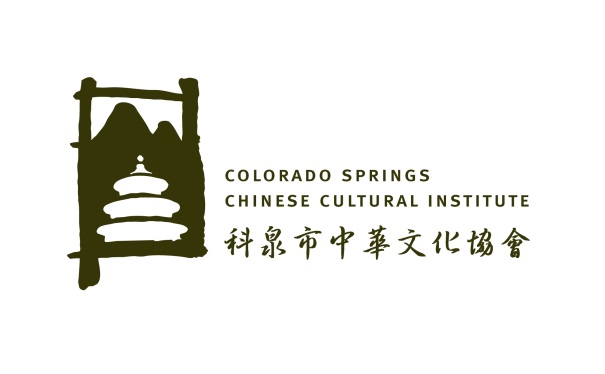          Business Name________________________________________ Type: ______________________________         Contact Name__________________________________________Title_______________________________         Address__________________________________________________________________________________         City______________________________________ State________________________ Zip_______________         Telephone #_________________________________________Fax__________________________________         Email___________________________________________________________________________________         Exhibition Space Requirements:         Each booth includes:  (1) 8ft. Skirted Table   (2) Chairs   (1) Booth Sign   Business Listing on the Program                 Booth Size & Cost         One 8’ x 4’                            $70.00                          ___________                                                                                     Two 8’ x 4’                           $120.00                        ___________                                                        Electricity                              $10.00                          ___________                                                                                                                                      Total ___________          *Additional booth requirements and advertisement on the Program to be priced upon request          * No alcohol or any beverage items are allowed to be sold during the event                                                                                                                                                    Total Due__________________ Paid by Check / Cash __________________Date________________           I agree that the undersigned is responsible for payment of this financial agreement in full no later than                                                                                               January 10, 2020 in exchange the Colorado Springs Chinese Cultural Institute (CSCCI) agrees to provide the           service outlined to the exhibitor/vendor.           Signature of the Responsible Party: ________________________________Date:____________________            Please return with your payment to:    CSCCI                                                                         P O Box 2625                                                                         Colorado Springs, CO 80901	Tel: (719) 287-7624           Or, register and pay online at www.cscci.org            Contact information: 719-287-7624            email: mali.cscci@gmail.com EXHIBITOR/VENDOR APPLICATION